Milverton Primary School 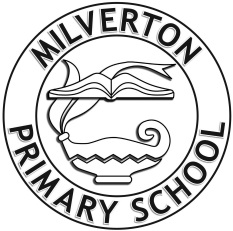 Induction Folder - Weekly Time Table EYFS / KS1Each Class Also has additional PE SlotsMilverton Primary School Induction Folder - Weekly Time Table KS2Each Class Also has additional PE SlotsDay Session 18.55 – 10.25 10.05Break Session 210.40 – 12.00Lunch Session 313.00-15.203.00 Mon Phonics 9.00 – 9.25Literacy 9.25 – 10.25 Phonics 9.00 – 9.25Literacy 9.25 – 10.25 Maths 10.40-11.40Guided Reading 11.40-12.00 EYFS - ClassroomKS1 TopicAssemblyTues Phonics 9.00 – 9.25Literacy 9.25 – 10.25Phonics 9.00 – 9.25Literacy 9.25 – 10.25Maths 10.40-11.40Guided Reading 11.40-12.00EYFS - ClassroomKS1 PPA Forest Schools / Music / Onside PEClass / Phase AssemblyEYFS - ClassroomKS1 PPA Forest Schools / Music / Onside PEClass / Phase AssemblyWed Phonics 9.00 – 9.25Literacy 9.25 – 10.25Phonics 9.00 – 9.25Literacy 9.25 – 10.25Maths 10.40-11.40Guided Reading 11.40-12.00EYFS - ClassroomKS1 - TopicSinging AssemblyThurs Phonics 9.00 – 9.25Literacy 9.25 – 10.25Phonics 9.00 – 9.25Literacy 9.25 – 10.25Maths 10.40-11.40Guided Reading 11.40-12.00EYFS - ClassroomKS1 - TopicClass / Phase AssemblyEYFS - ClassroomKS1 - TopicClass / Phase AssemblyFri Phonics 9.00 – 9.25Literacy 9.25 – 10.00Celebration AssemblyMaths 10.40-11.40Guided Reading 11.40-12.00EYFS PPA Forest Schools / ClassroomKS1 Topic and Golden TimeEYFS PPA Forest Schools / ClassroomKS1 Topic and Golden TimeDay Session 18.55 – 10.25 10.05 - 10.25Break Session 210.40 – 12.15Lunch Session 313.15-15.203.00 -3.20Mon ESPG 8.55 – 9.25Literacy 9.25 – 10.25 ESPG 8.55 – 9.25Literacy 9.25 – 10.25 Maths 10.40-11.40Guided Reading 11.40-12.15 TopicAssemblyTues ESPG 8.55 – 9.25Literacy 9.25 – 10.25ESPG 8.55 – 9.25Literacy 9.25 – 10.25Maths 10.40-11.40Guided Reading 11.40-12.15 TopicPhase AssemblyTopicPhase AssemblyWed ESPG 8.55 – 9.25Literacy 9.25 – 10.25ESPG 8.55 – 9.25Literacy 9.25 – 10.25Maths 10.40-11.40Guided Reading 11.40-12.15 PPA Time Y3/4 Music / French PE Topic Y5/6Singing AssemblyThurs ESPG 8.55 – 9.25Literacy 9.25 – 10.25ESPG 8.55 – 9.25Literacy 9.25 – 10.25Maths 10.40-11.40Guided Reading 11.40-12.15 Topic Y3/4 Phase AssemblyPPA Time Y5/6 Music / French PETopic Y3/4 Phase AssemblyPPA Time Y5/6 Music / French PEFri ESPG 8.55 – 9.25Literacy 9.25 – 10.00Celebration AssemblyMaths 10.40-11.40Guided Reading 11.40-12.15 Topic Power Hour 1.30-2.30Topic Power Hour 1.30-2.30